LETTRE-TYPE_10: Rétraction d’un crédit affecté à l’objet du démarchage et conséquence sur l’achat d’un bien ou prestation de service.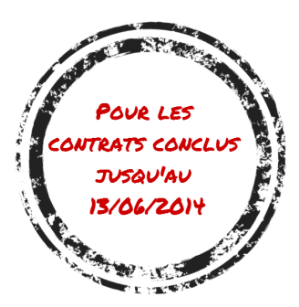 --------------------------------------------------------------------------------------------------------------------------Votre association locale de l’UFC-QUE CHOISIR vous aide à résoudre vos litiges. Découvrez-en plus sur notre fonctionnement et les modalités d’adhésion en consultant notre site.-------------------------------------------------------------------------------------------------------------------------NomAdresseCP Ville Tel :Mail :Réf :SociétéAdresseCP VilleLieu, dateLettre Recommandée avec Accusé de RéceptionObjet : résolution du contrat suite rétractation créditMadame, Monsieur,Lors de votre venue à mon domicile, j'ai signé le ... (date) un contrat pour … (définir le bien ou la prestation de service qui est l’objet du contrat) financé par un crédit, accepté le même jour.Après réflexion, je me suis rétracté de l’offre de crédit, comme l’article L 311-12 du code de la consommation me l'y autorise, dans un délai de sept jours après ma signature.Je vous prie donc de bien vouloir prendre acte de la résolution de plein droit du contrat de vente (ou de prestation de service) comme le prévoit l’article L311-36 du code de la consommation.Dans l'attente de votre réponse, recevez, Madame, Monsieur, mes salutations distinguées.Signature